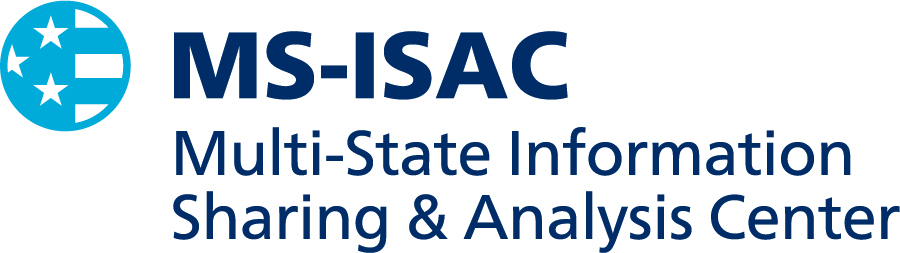 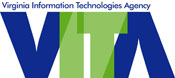 _____________________________________________________________________________________Commonwealth of Virginia2019 MS-ISAC “Kids Safe Online” Poster ContestAttention Educators and Parents:Students in grades kindergarten through twelve are invited to participate in the Commonwealth of Virginia’s Kids Safe Online Poster contest. The contest is sponsored by the Virginia Information Technologies Agency (VITA) in conjunction with the Multi-State Information Sharing and Analysis Center (MS-ISAC). This is a national contest which encourages our youth to use the Internet safely and securely. Please forward this information to the individuals in your school district that would be interested in this contest.Educating our children about the rules of Internet safety will encourage them to make better decisions when posting pictures, videos and personal information online.The top five winning posters from Virginia for each grade group (K-5, 6-8 and 9-12) will be submitted to the national Multi-State Cyber Security Awareness poster contest. MS ISAC will select a total of 13 winners to have their artwork displayed in the 2020 National Stay Safe Online Calendar which will be distributed throughout the country and used in campaigns to raise awareness among children of all ages about internet and computer safety. The top four submissions will also be made into posters promoting cybersecurity practices. The winning Virginia posters will be featured on our website.Attached are the official rules, entry form and information regarding the poster topics and technical specifications. The materials are also available on theMS ISAC website at https://www.cisecurity.org/wp-content/uploads/2018/08/MS-ISAC-Poster-Contest-and-Form.pdfThe deadline for poster entry forms and posters is midnight Jan. 11th, 2019. Late entries will not be accepted. Winners will be notified by email. If you have questions or need assistance, please email CommonwealthSecurity@vita.virginia.govMichael WatsonChief Information Security OfficerCommonwealth Security and Risk ManagementVirginia Information Technologies Agency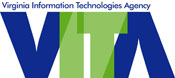 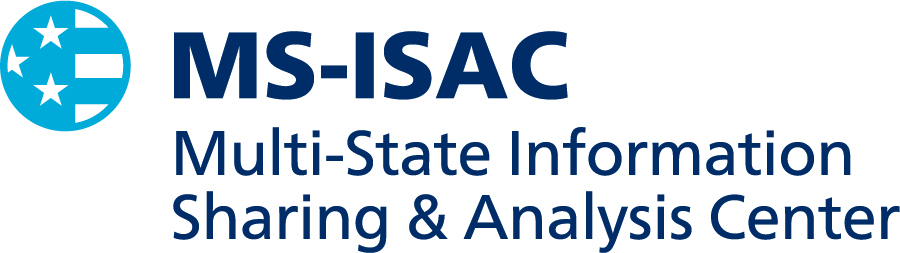 Student’s First Name:(Please DO NOT include last name:Grade:Title of Poster:School Contact Name:School Contact Email:School Phone Number:School Name:School Address:School City, State & Zip Code:Total Number of Poster Entries Judged at SchoolDate received at VITA:(Official Use Only)